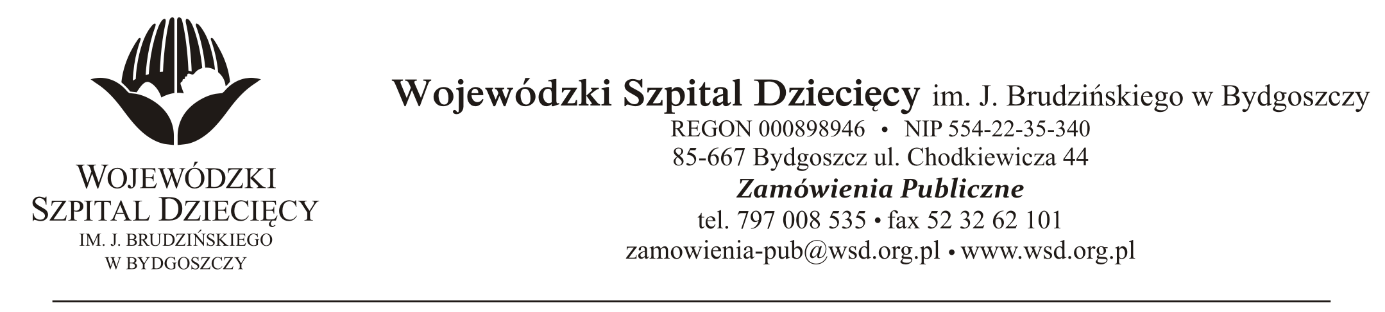 Bydgoszcz, dn. 02.06.2021 r.Nr sprawy: 8 / 2021 / TPDo Wykonawców:Dotyczy: postępowania o udzielenie zamówienie publicznego w trybie przetargu nieograniczonego na dostawy osprzętu medycznego jednorazowego użytku do zabiegów operacyjnych dla Wojewódzkiego Szpitala Dziecięcego w Bydgoszczy.INFORMACJA Z OTWARCIA OFERTZamawiający na podstawie art. 222 ust. 5 ustawy z dnia 11 września 2019 roku Prawo zamówień publicznych (Dz. U. z 2019 r. poz. 2019 z późn. zm.) przekazuje poniżej informacje z otwarcia ofert:Do upływu terminu składania ofert złożono: 2 ofert (kwoty brutto): IMC Impomed Centrum S.A., ul. Skrzyneckiego 38, 04-563 Warszawa, imc@impomed.com.pl.Pakiet 2- Sprzęt medyczny do leczenia wodogłowia- kwota brutto 25.920,00zł.COMEF Sp. z o.o. Sp.k., ul. Gdańska 2, 40-719 Katowice, comef@comef.com.plPakiet 1- Asortyment do leczenia wodogłowia u dzieci- kwota brutto 334.694,16zł.Pakiet 3- Elementy do ultradźwiękowego aspiratora tkanek Cusa Excel- kwota brutto 56.556,36zł.z up. DyrektoraWojewódzkiego Szpitala Dziecięcegoim. J. Brudzińskiego w BydgoszczyZ-ca Dyrektora ds. Administracyjno-Technicznychmgr inż. Jarosław Cegielski